Головний вхід до приміщення Чугуївського міського суду Харківської області корпус А (зовнішній фасад)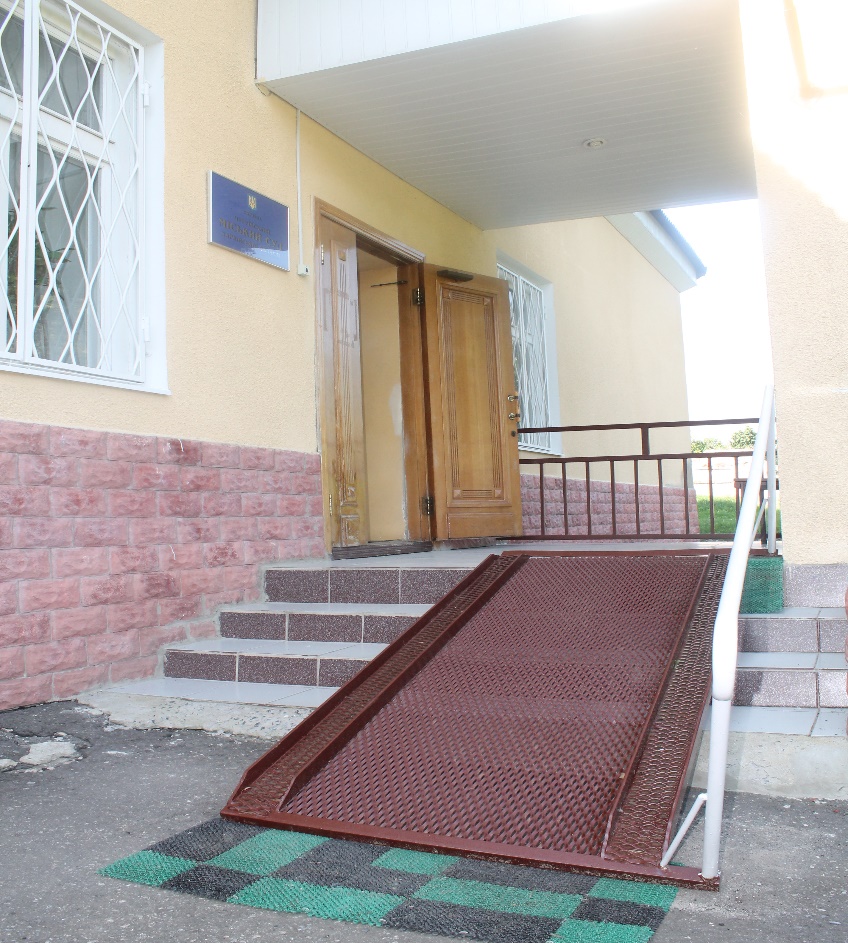 ПандусЗовнішні сходи з маркуванням, поручні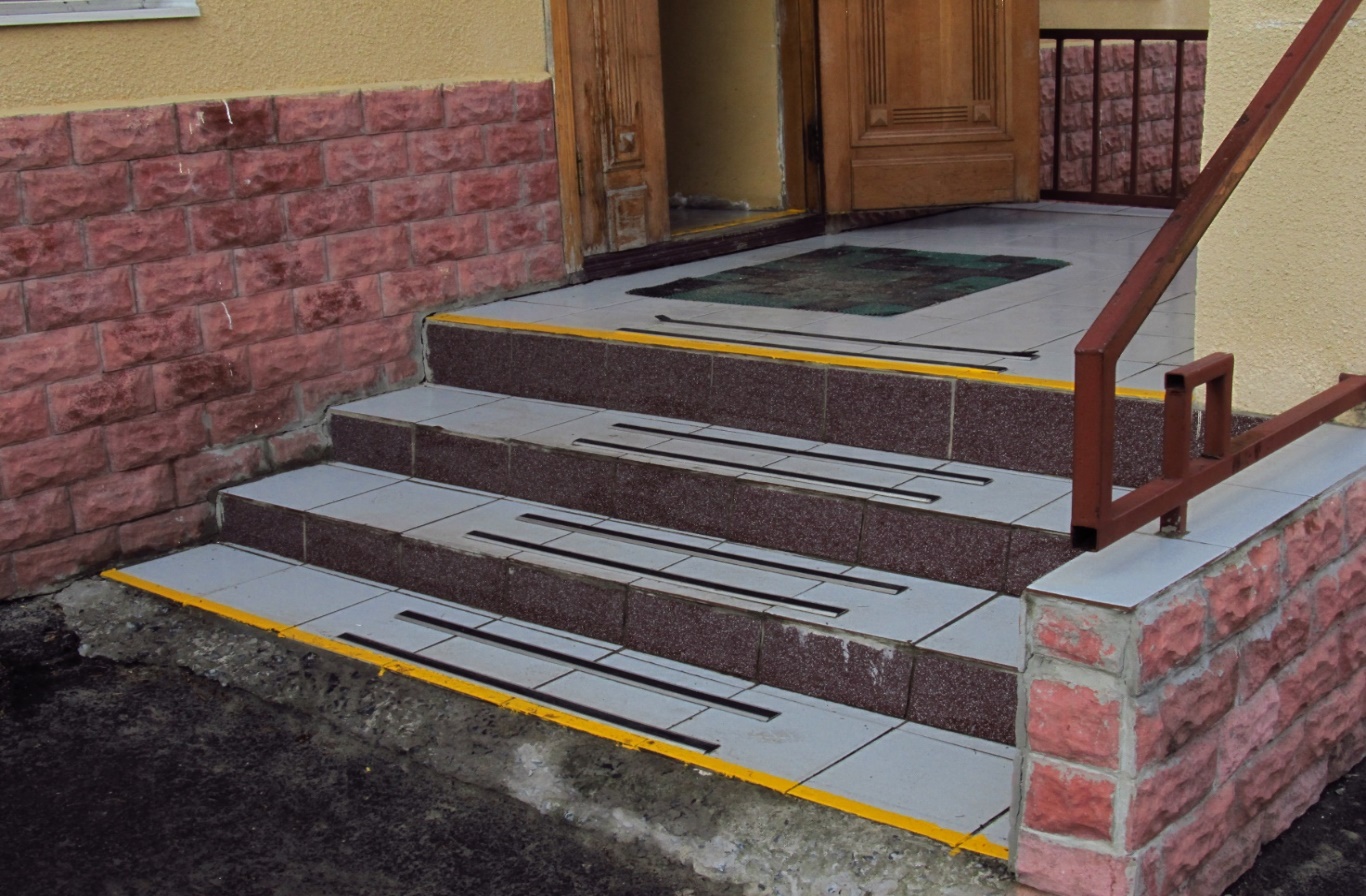 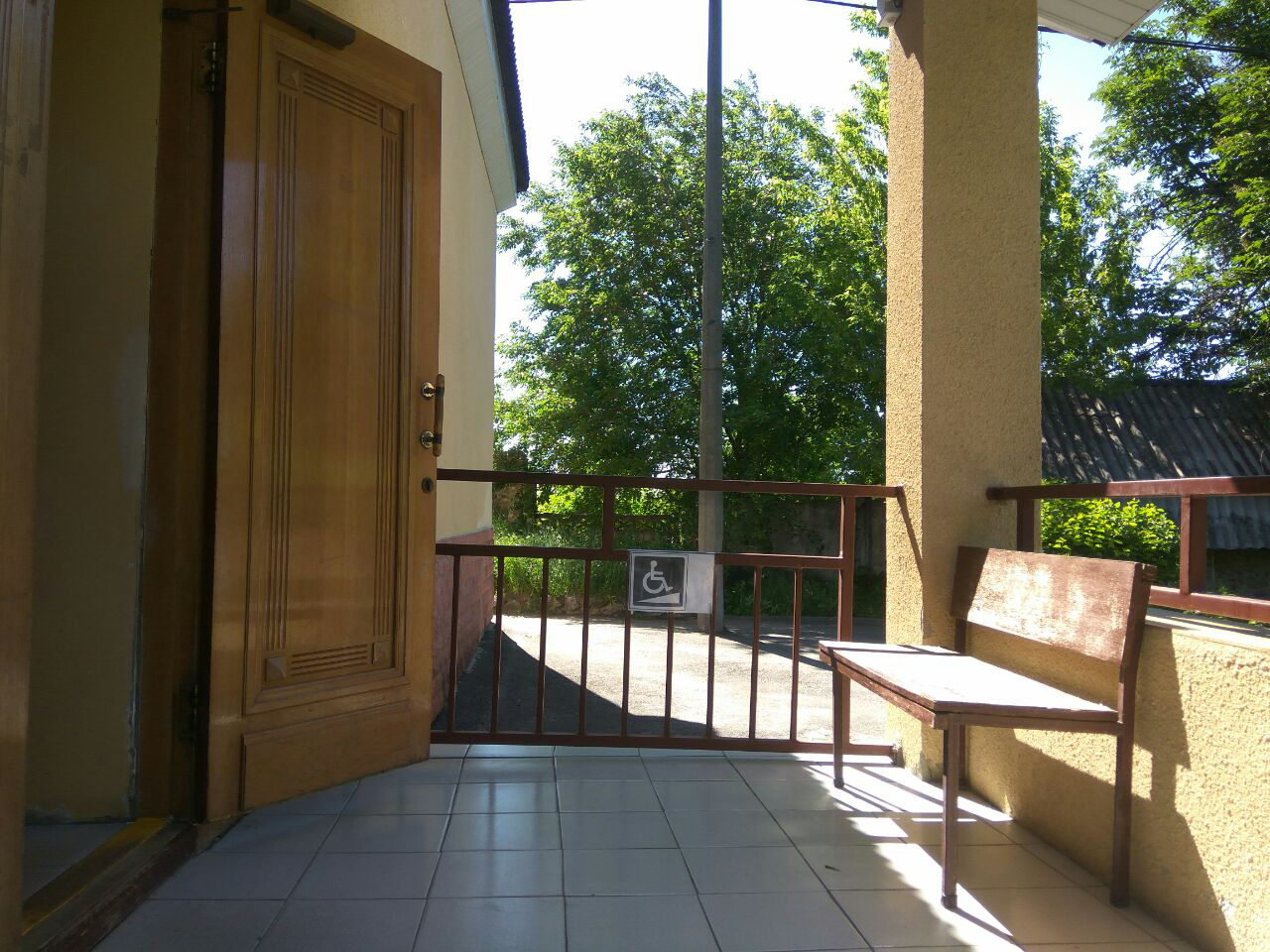 Кнопка виклику відповідального співробітника суду корпус А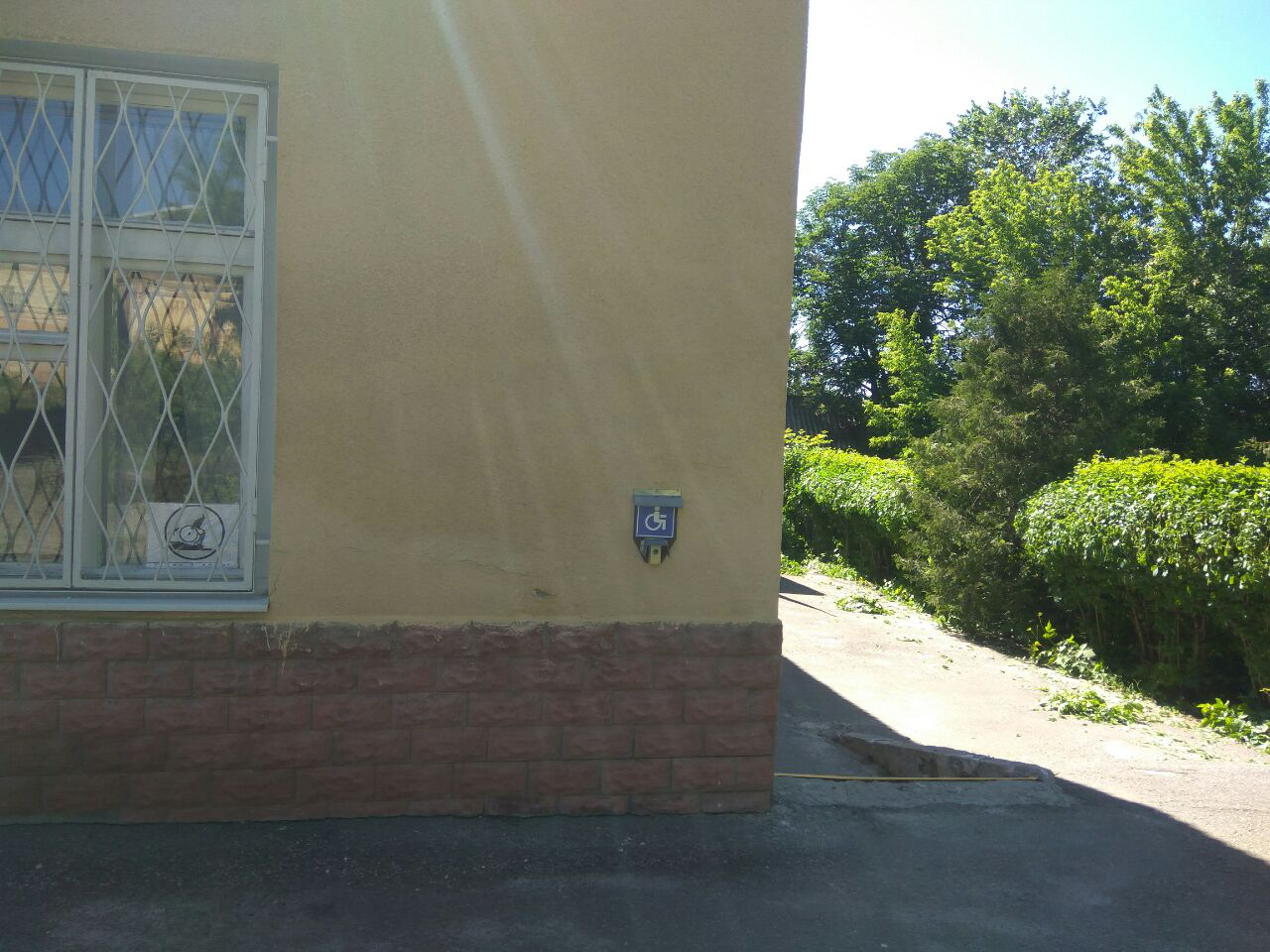 Головний вхід до приміщення Чугуївського міського суду Харківської області корпус Б, та кнопка виклику відповідального співробітника 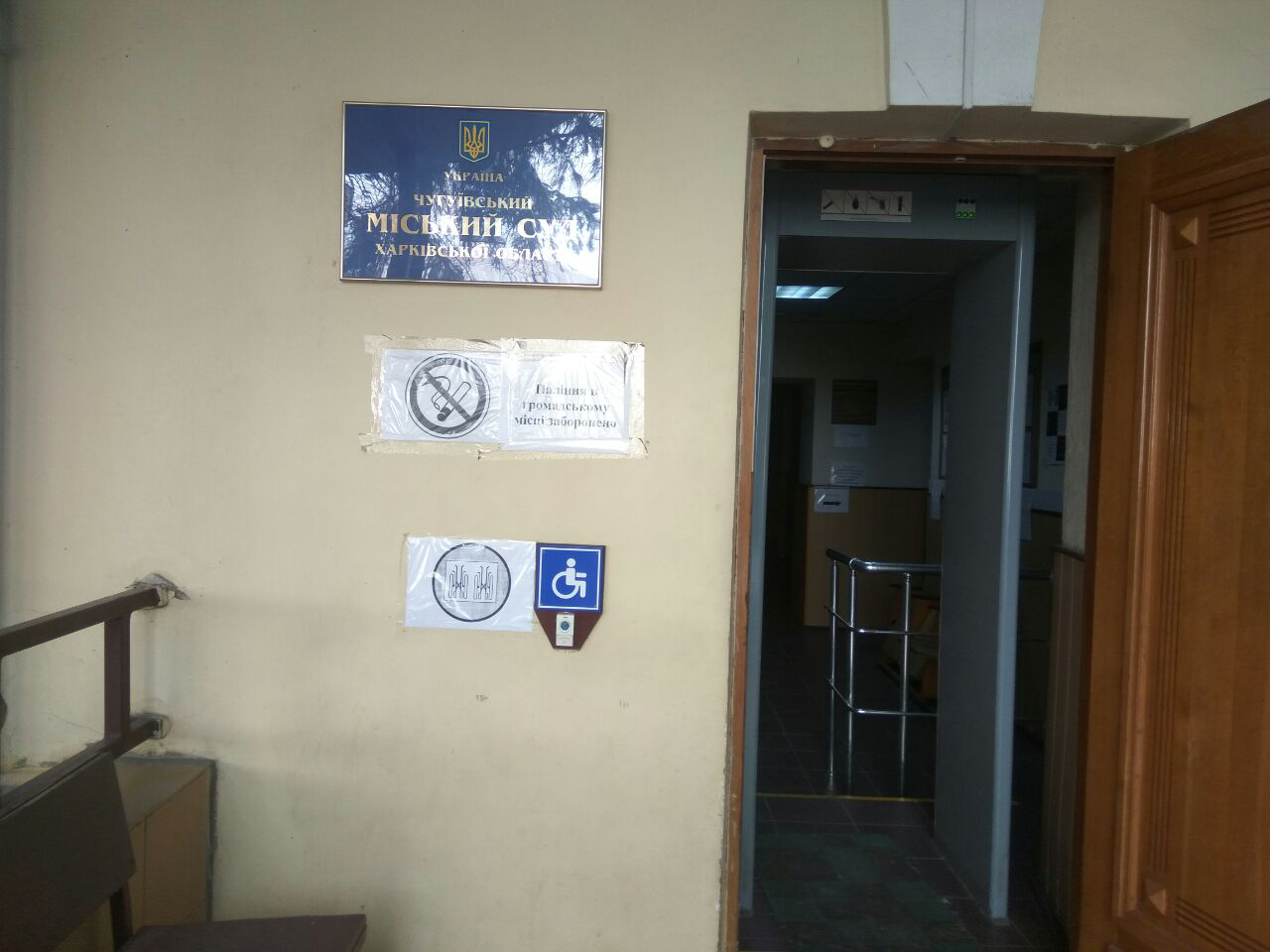 Внутрішня сходинка з маркуванням, поручні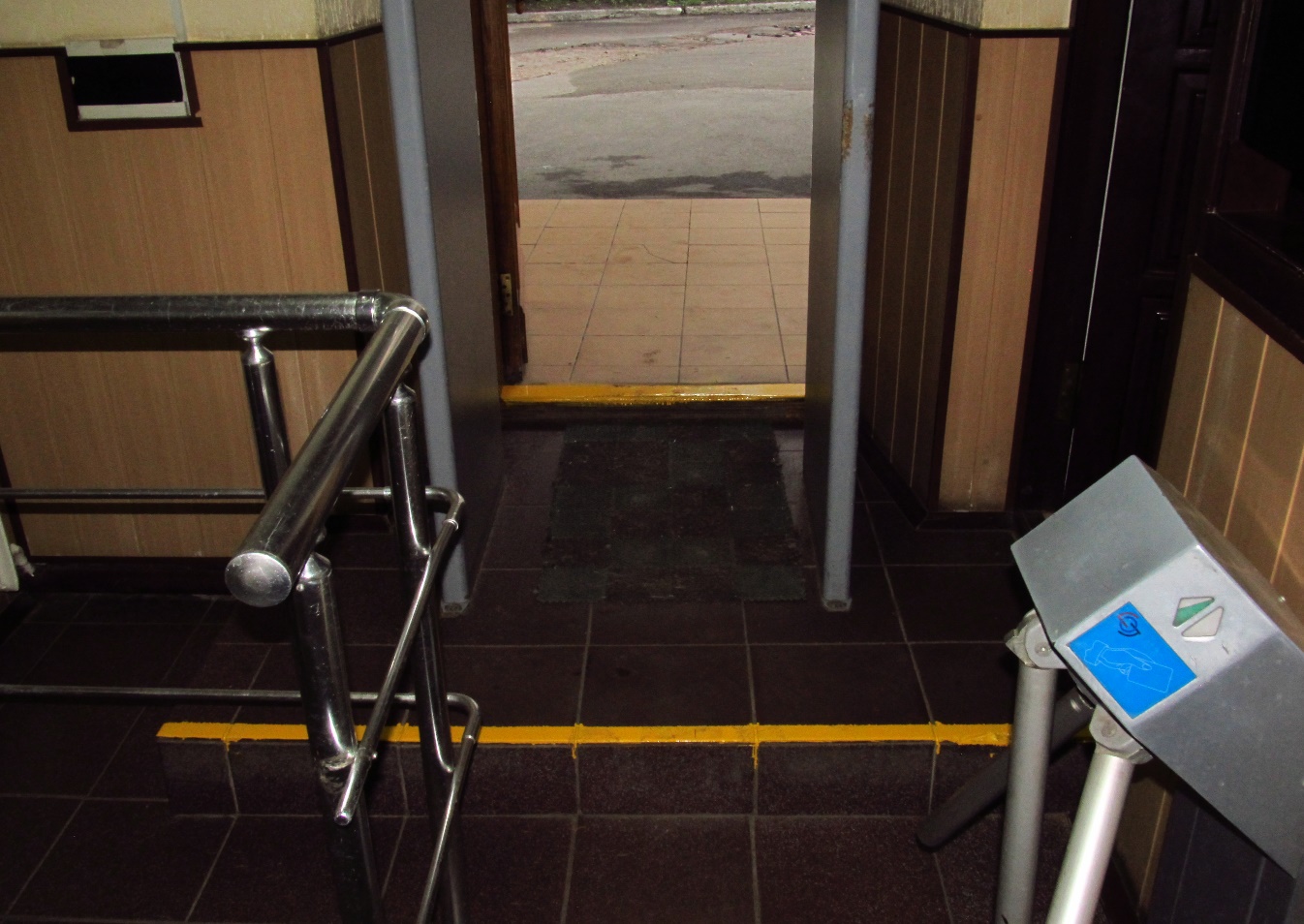 Стіл для ознайомлення з матеріалами справи для людей з особливими потребами та інших груп населення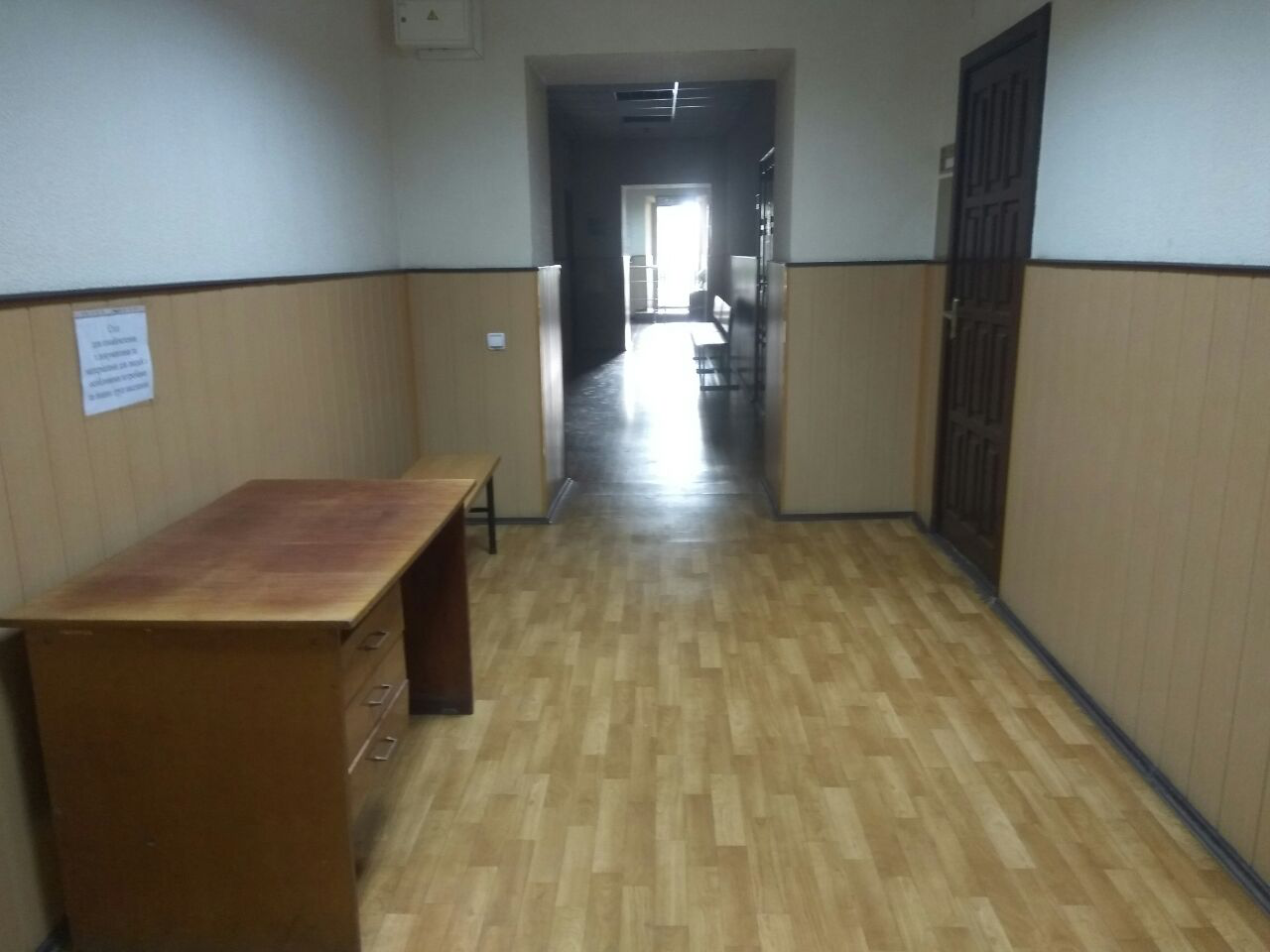 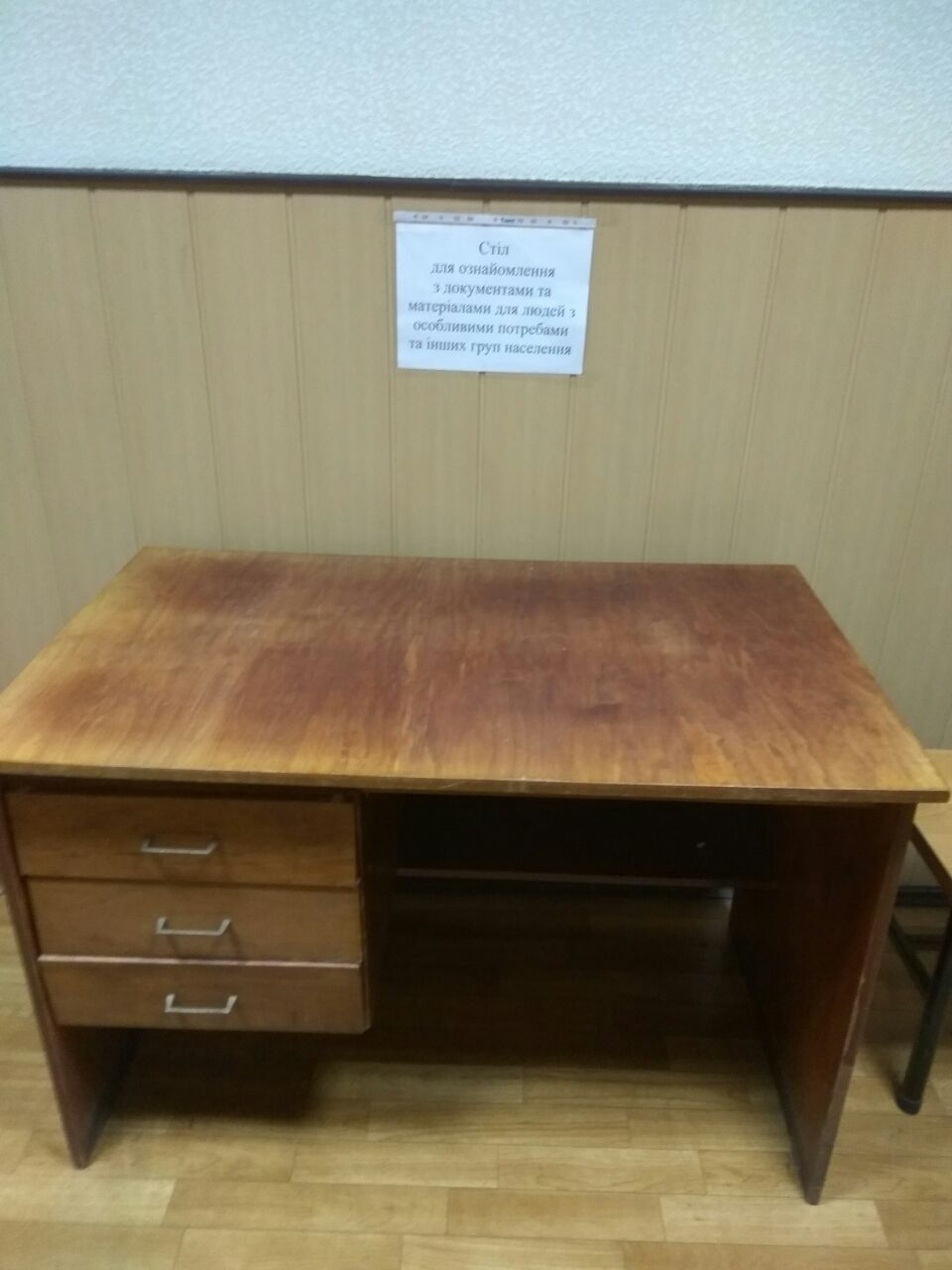 Покажчик напряму до місця паркування транспорту людей з особливими потребами та інших маломобільних груп населення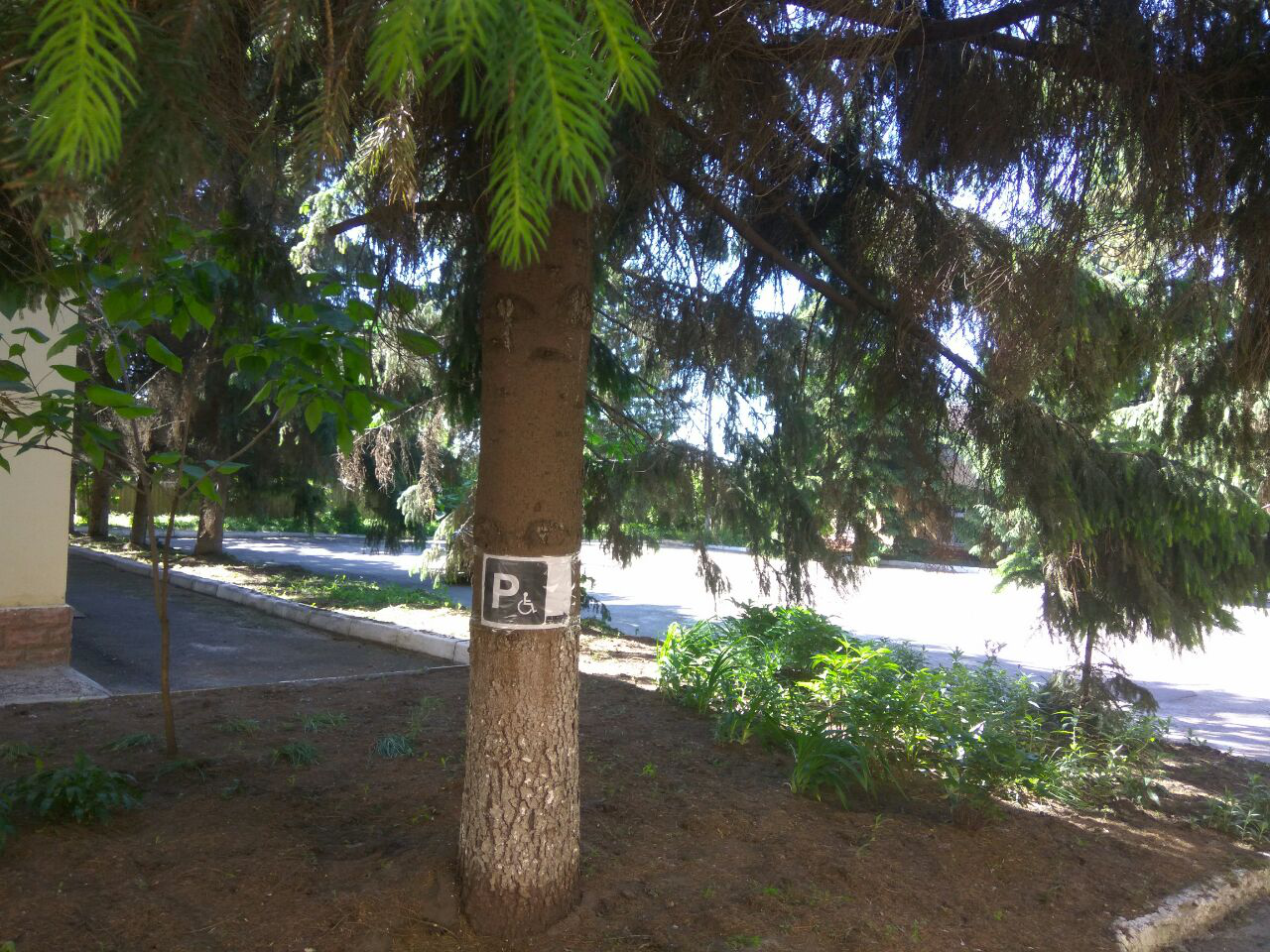 